LetterCharacteristic produced by MutationAExtremely long fingernails (tape wooden craft sticks to fingers)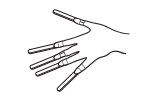 BNo fingers (tape each hand closed)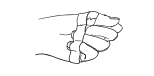 CLack of peripheral vision (attach cottonwool to sides of goggles)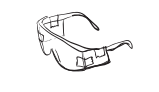 DHands fused together in front of body (place hands together in front of body and gently tie them together)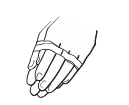 EShort stride (tie string gently around ankles)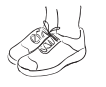 FNo arms (gently tie arms to the side of body with string)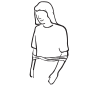 GArms fused together behind back (place arms behind back do not tape or tie hands)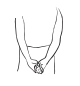 HBlind (cover eyes with hand)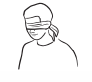 